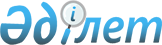 Об установлении квоты рабочих мест для трудоустройства лиц, состоящих на учете службы пробации, а также для лиц, освобожденных из мест лишения свободы и для граждан из числа молодежи, потерявших или оставшихся до наступления совершеннолетия без попечения родителей, являющихся выпускниками организаций образования
					
			Утративший силу
			
			
		
					Постановление акимата Чингирлауского района Западно-Казахстанской области от 4 августа 2016 года № 98. Зарегистрировано Департаментом юстиции Западно-Казахстанской области 9 августа 2016 года № 4506. Утратило силу постановлением акимата Чингирлауского района Западно-Казахстанской области от 12 апреля 2019 года № 56
      Сноска. Утратило силу постановлением акимата Чингирлауского района Западно-Казахстанской области от 12.04.2019 № 56 (вводится в действие со дня первого официального опубликования

      Руководствуясь Законами Республики Казахстан от 23 января 2001 года "О местном государственном управлении и самоуправлении в Республике Казахстан", от 6 апреля 2016 года "О занятости населения", акимат района ПОСТАНОВЛЯЕТ:

      1. Установить квоту рабочих мест для трудоустройства лиц, состоящих на учете службы пробации, а также для лиц, освобожденных из мест лишения свободы и для граждан из числа молодежи, потерявших или оставшихся до наступления совершеннолетия без попечения родителей, являющихся выпускниками организаций образования в размере пяти процентов от общей численности рабочих мест.

      2. Признать утратившим силу постановление акимата Чингирлауского района "Об установлении квоты рабочих мест для лиц, состоящих на учете службы пробации уголовно-исполнительной инспекции, а также лиц, освобожденных из мест лишения свободы и несовершеннолетних выпускников интернатных организаций" от 30 июля 2013 года № 145 (зарегистрированное в Реестре государственной регистрации нормативных правовых актов за № 3336, опубликованное 7 сентября 2013 года в газете "Серпін").

      3. Руководителю отдела государственно-правовой работы и службы управления персоналом (кадровой службы) аппарата акима Чингирлауского района (Нурушев А. М.) обеспечить государственную регистрацию данного постановления в органах юстиции, его официальное опубликование в информационно-правовой системе "Әділет" и в средствах массовой информации.

      4. Контроль за исполнением настоящего постановления возложить на заместителя акима района Айтмухамбетова К.

      5. Настоящее постановление вводится в действие по истечении десяти календарных дней после дня его первого официального опубликования.
					© 2012. РГП на ПХВ «Институт законодательства и правовой информации Республики Казахстан» Министерства юстиции Республики Казахстан
				
      Аким района

А.Есалиев
